ASHISH  ashish-392568@2freemail.com  To work in an environment which encourages me to succeed and grow professionally where I can utilize my skills and knowledge appropriately.Dec 13 - July 19HDFC SALES PVT LTDDeputy ManagerTotal 5 year experience in Home Loan, LAP and SENP/SEP in areas of – Home Loan| LAP| Property Loan | BT | SENP Loan | SEP Loan | TOP UP Loan |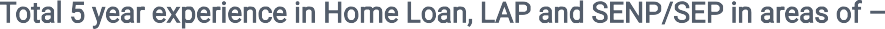 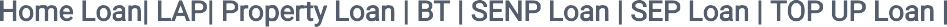 Education201320102008Mumbai universityTYBBI (Banking & insurance )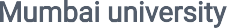 ||Maharashtra Board H.S.C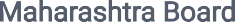 ||Maharashtra Board S.S.C|Skills1. Strong knowledge of customer care techniques and processes 2. Exceptional analytical and listening skills 3. Ability to operate well in a call centre team environment 4. Familiarity with several voice-logging systems and tools 5. Keenness and ﬂexibility to work extended hours 6. Natural ﬂair for coaching, motivating, and interacting with peopleHindi English Marathi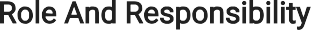 Responsible for handling a team of Financial AdvisorsMotivating and inspiring the team to surpass their potentialImproving the team and facilitating the communication among the members of teamExceeding and meeting departmental objectives, including conversion targets, and lead generationCreating sense of ownership within the employees and resolving employee issues, if anyEncouraging, supporting, and motivating actively ones peer teamLooking constantly for development as well as continuous improvement for the entire teamMonitoring, organizing, and coaching team on a day-to-day basisEnsuring that the employees follow their schedules properly as designedStriving for new ways continually, to increase the opportunities of sales 11.Handling escalated calls, complaints, questions, and queries as necessary